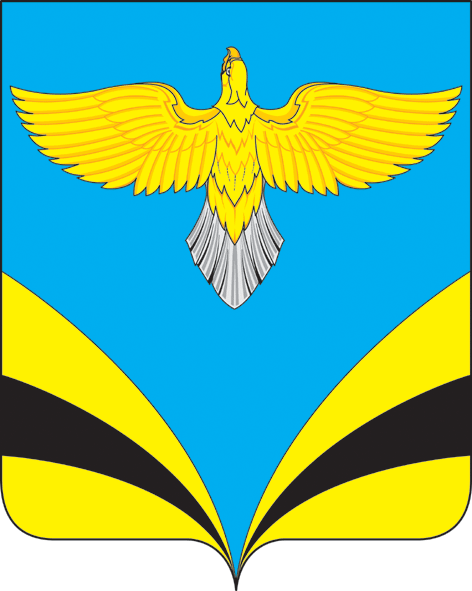 АДМИНИСТРАЦИЯмуниципального района     Безенчукский  Самарской областиПОСТАНОВЛЕНИЕот ____________ № ______       п.г.т.БезенчукО признании утратившими силу отдельныхпостановлений Администрации муниципального района БезенчукскийСамарской области       В связи с необходимостью приведения нормативных правовых актов Администрации муниципального района Безнчукский Самарской области в соответствие с нормами  Федерального закона от 31.07.2020 № 248-ФЗ «О государственном контроле (надзоре) и муниципальном контроле в Российской Федерации», руководствуясь Уставом муниципального района Безенчукский Самарской областиПОСТАНОВЛЯЮ:Признать утратившими силу:- Постановление Администрации муниципального района Безенчукский Самарской области №1663 от 17.11.2014 «Об утверждении административного регламента по исполнению муниципальной функции «Осуществление муниципального земельного контроля»;- Постановление Администрации муниципального района Безенчукский Самарской области №330 от 31.03.2015 «О внесении изменений в административный регламент по исполнению муниципальной функции «Осуществление муниципального земельного контроля»;- Постановление Администрации муниципального района Безенчукский Самарской области №728 от 03.07.2017 «О внесении изменений в административный регламент по исполнению муниципальной функции «Осуществление муниципального земельного контроля»;- Постановление Администрации муниципального района Безенчукский Самарской области №1214 от 12.10.2018 «О внесении изменений в административный регламент по исполнению муниципальной функции «Осуществление муниципального земельного контроля»;- Постановление Администрации муниципального района Безенчукский Самарской области №886 от 23.08.2021 «О внесении изменений в административный регламент по исполнению муниципальной функции «Осуществление муниципального земельного контроля»;- Постановление Администрации муниципального района Безенчукский Самарской области №1449 от 10.12.2019г. «Об утверждении Порядка оценки результативности и эффективности муниципального контроля и Перечней показателей результативности и эффективности муниципального земельного и жилищного контроля на территории муниципального района Безенчукский»;- Постановление Администрации муниципального района Безенчукский Самарской области от 21.06.2019 № 713 «Об утверждении административного регламента исполнения Администрацией муниципального района Безенчукский Самарской области муниципальной функции по осуществлению муниципального жилищного контроля на территории муниципального района Безенчукский Самарской области»;- Постановление Администрации муниципального района Безенчукский Самарской области от 21.07.2021 «О внесении изменений в Административный регламент исполнения муниципальной функции по осуществлению муниципального жилищного контроля на территории муниципального района Безенчукский Самарской области, утвержденный постановлением Администрации муниципального района Безенчукский Самарской области от 21.06.2012 № 713»;- Постановление Администрации муниципального района Безенчукский Самарской области от 28.12.2020 № 1325 «Об утверждении Программы профилактики нарушений обязательных требований законодательства в сфере муниципального жилищного контроля, осуществляемого Администрацией муниципального района Безенчукский Самарской области на 2021-2023годы»;- Постановление Администрации муниципального района Безенчукский Самарской области от 31.12.2019 № 1627 «Об утверждении Программы профилактики нарушений обязательных требований законодательства в сфере муниципального жилищного контроля, осуществляемого Администрацией муниципального района Безенчукский Самарской области на 2020-2022годы»;- Постановление Администрации муниципального района Безенчукский Самарской области от 03.03.2017 № 255 «Об утверждении административного регламента по исполнению государственной функции «Осуществление регионального государственного экологического надзора на объектах хозяйственной и иной деятельности, независимо от форм собственности, находящихся на территории муниципального района Безенчукский и не подлежащих федеральному государственному экологическому надзору»;- Постановление Администрации муниципального района Безенчукский Самарской области от 15.08.2017 № 939 «О внесении изменений в Административный регламент по исполнению государственной функции «Осуществление регионального экологического надзора на объектах хозяйственной и иной деятельности, независимо от форм сосбственности, находящихся на территории м.р. Безенчукский Самарской области, утвержденный постановлением Администрации м.р. Безенчукский от 03.03.2017 №255»;- Постановление Администрации муниципального района Безенчукский Самарской области от 25.01.2019 № 99 «О внесении изменений в Административный регламент по исполнению государственной функции «Осуществление регионального экологического надзора на объектах хозяйственной и иной деятельности, независимо от форм сосбственности, находящихся на территории м.р. Безенчукский Самарской области, утвержденный постановлением Администрации м.р. Безенчукский от 03.03.2017 №255»;- Постановление Администрации муниципального района Безенчукский Самарской области от 21.07.2021 № 771 «О внесении изменений в Административный регламент по исполнению государственной функции «Осуществление регионального экологического надзора на объектах хозяйственной и иной деятельности, независимо от форм сосбственности, находящихся на территории м.р. Безенчукский Самарской области, утвержденный постановлением Администрации м.р. Безенчукский от 03.03.2017 №255»;- Постановление Администрации муниципального района Безенчукский Самарской области от 11.01.2021 № 7 «Об утверждении Программы профилактики нарушений требований природоохранного законодательства для объектов хозяйственной и иной деятельности независимо от форм собственности, находящихся на территории муниципального района Безенчукский Самарской области и подлежащих региональному экологическому надзору на 2021 год и плановый период 2022-2023г.г.»;- Постановление Администрации муниципального района Безенчукский Самарской области от 09.12.2019 № 1436 «Об утверждении перечня нормативных правовых актов, содержащих обязательные требования, оценка соблюдения которых оценивается при проведении мероприятий по контролю (надзору) при осуществлении регионального государственного экологического надзора»;- Постановление Администрации муниципального района Безенчукский Самарской области от 09.12.2019 № 1438 «Об утверждении перечня нормативных правовых актов, содержащих обязательные требования, соблюдение которых оценивается при проведении мероприятий по контролю при осуществлении муниципального земельного контроля на территории муниципального района Безенчукский Самарской области»;- Постановление Администрации муниципального района Безенчукский Самарской области от 09.12.2019 № 1437 «Об утверждении перечня нормативных правовых актов, содержащих обязательные требования, оценка соблюдения которых оценивается при проведении мероприятий по муниципальному жилищному контролю;2. Настоящее постановление вступает в силу с 01.01.2022года.3.  Настоящее постановление опубликовать в газете «Вестник муниципального района Безенчукский» и разместить  разделе «Контрольно-надзорная деятельность» на официальном сайте Администрации района в сети Интернет.4. Контроль за исполнением настоящего постановления оставляю за собой.Глава района 								          В.В. АникинАдминистративно-правовой отдел8(84676) 21344